ZJSP12-2023-0018浙  江   省   财  政   厅浙江省发展和改革委员会浙 江 省 经 济 . 和 信 息 化 厅浙江省住房和城乡建设厅浙 江 省 交 通 运 输 厅浙  江   省   水   利   厅浙财采监〔2023〕4号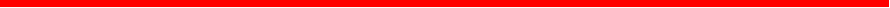 浙江省财政厅等6部门关于政府采购工程 落实支持中小企业发展政策的通知各市、县(市、区)财政局、发展改革委(局)、经信局、建设局、交通运输局、水利局、园文局，省级各单位：为贯彻落实《中共中央国务院关于促进民营经济发展壮大的 意见》,进一步发挥政府采购的政策功能，支持中小企业参与政府采购工程，促进中小企业健康发展，根据《中华人民共和国政府采购法》及其实施条例、《中华人民共和国招标投标法》及其 实施条例、《政府采购促进中小企业发展管理办法》(财库〔2020〕 46号)、《浙江省促进中小微企业发展条例》《浙江省招标投标条  例》《浙江省促进民营经济高质量发展若干措施》等有关要求，  结合我省实际，现就政府采购工程落实专门面向中小企业预留份额政策有关事项通知如下，请遵照执行。一、总体要求各部门、各单位要提高政治站位，聚焦聚力营商环境优化提 升“一号改革工程”,助力民营经济高质量发展，严格落实政府 采购促进中小企业发展的相关规定，将政府采购工程专门面向中小企业预留份额政策落地落实。二、具体内容(一)政府采购工程范围。国家机关、事业单位和团体组织使用财政性资金采购工程以及与工程建设有关的货物、服务。(二)政策享受对象。享受政府采购政策支持的中小企业是指中华人民共和国境内 依法设立，依据国务院批准的中小企业划分标准确定的中型企业、 小型企业和微型企业，但与大企业的负责人为同一人，或者与大 企业存在直接控股、管理关系的除外。在政府采购工程施工项目  中，工程由中小企业承建，即工程施工单位为中小企业；在政府 采购工程的货物采购项目中，货物由中小企业制造，即货物由中 小企业生产且使用该中小企业商号或者注册商标；在政府采购工程的服务采购项目中，服务由中小企业承接，即提供服务的人员为中小企业依照《中华人民共和国劳动合同法》订立劳动合同的从业人员。(三)预留份额实施方式。采购单位(招标人)可根据项目具体情况依法依规采用以下一种或多种方式实施。1.整体面向形式，即整个工程采购项目专门面向中小企业采购；2.设置采购包(标段)形式，即根据政府采购工程项目特点，设置采购包(标段)专门面向中小企业采购；3.联合体形式，即要求供应商以联合体形式参加采购活动且联合体中中小企业承担的合同份额达到一定比例；4.合同分包形式，即要求获得采购合同的大型企业将采购项 目中的一定比例(非主体、非关键性工作)分包给一家或者多家中小企业。(四)预留份额比例。采购限额标准以上，400万元以下的政府采购工程，适宜由中小企业提供的，采购单位应当专门面向中小企业采购。超过400万元的政府采购工程中适宜由中小企业提供的，预留该部分项目预算总额的40%以上专门面向中小企业采购。三、重点任务(一)强化政府采购项目预算编制。在编制年度预算时，各 采购单位的政府采购项目预算应同步编制专门面向中小企业采购 的预留份额。对符合《政府采购促进中小企业发展管理办法》(财库〔2020〕46号)第六条规定，可不专门面向中小企业预留采购份额的情形，采购单位应同步说明不适宜面向中小企业采购的具体 原因。主管预算单位应当加强对本部门和所属单位的指导和管理， 强化预算编制环节内控管理，统筹落实本部门专门面向中小企业 采购预留份额工作。 ( 责任单位：主管预算单位、各采购单位)(二)明确采购(招标)文件编制要求。政府采购工程属于 依法必须进行招标的项目范围的，应当进行招标。招标文件应包 括以下内容： 一是明确是否属于政府采购工程，并在招标项目名 称和招标公告等公示公告中注明“(政府采购工程)”。二是明 确是否专门面向中小企业采购，并在招标项目名称和招标公告等 公示公告中注明“(面向中小企业)”,不专门面向中小企业(即 投标人类型不受限制)采购的，在招标公告中说明原因及适用条 款。三是明确预留份额及其实施方式，并在招标公告中说明。如， 以联合体形式预留或分包形式预留的，明确联合协议或者分包意 向协议中中小企业合同金额应当达到的比例。四是明确面向中小 企业招标的，要求投标人提交《中小企业声明函》,并在招标公 告中注明。各级工程招投标行政监督部门在调整完善工程建设项 目招标文件示范文本时应将上述要求以编制说明方式纳入，做好 衔接，方便采购单位(招标人)执行。政府采购工程采用其他方 式采购的，采购文件编制按照财政部门要求执行。 (责任单位：  发展改革、财政部门，建设、交通、水利、园文等工程招投标行政监督部门，招投标综合管理部门)(三)完善政府采购需求管理。采购单位应当建立健全采购需 求管理制度和采购需求审查工作机制，按照《财政部关于印发〈政府采购需求管理办法〉的通知》(财库〔2021〕22号)有关规定，通过咨询、论证、问卷调查等方式开展需求调查，并将是否落实 支持中小企业发展政策作为重点审查内容。对不适宜由中小企业 提供或者预留份额比例不足40%的政府采购工程项目，采购单位应 提交相关证明材料或说明，报主管预算单位批准。  ( 责任单位：主管预算单位、各采购单位)(四)推进政府采购工程项目信息公开。采购单位应按照《浙 江省财政厅转发财政部关于开展政府采购意向公开工作的通知》 	(浙财采监〔2020〕5号)规定，在浙江政府采购网公开政府采购 项目采购意向。采购意向公开内容包括：采购项目名称、采购需 求概况、预算金额、预计采购时间、面向中小企业采购预留份额 意向、采购单位联系方式等。采购单位应当在部门预算批复后60  日内，且原则上不得晚于采购活动开始前30日，按规定及时公开 本单位年度预算安排采购项目的采购意向。采购意向仅作为供应 商(投标人)了解各单位初步采购安排的参考，采购项目以采购 单位(招标人)最终发布的采购(招标)公告和采购(招标)文 件为准。政府采购工程招投标项目应在公示中标候选人时同步公 开中标候选人的《中小企业声明函》,采用其他采购方式的项目 应随成交结果公开成交供应商的《中小企业声明函》。主管预算 单位应在每年6月30日前在浙江政府采购网公开上年度预留份额 项目执行情况(依法不得公开项目除外)。对于未达到规定的预 留份额比例的情况，应在公告中作出说明。 (责任单位：财政部门、发展改革部门、主管预算单位、各采购单位)四、保障机制(一)强化数据融合应用。政府采购云平台应将政府采购工程项目的预算信息和意向公开信息及时交换给公共资源交易平 台，便利相关工程招投标行政监督部门进行监管。各公共资源交 易平台应将招标公告、招标文件、中标结果、合同等信息及时回 流至政府采购云平台，浙江政府采购网应优化信息检索功能，设置面向中小企业采购专区，便利市场主体参与竞争。(二)推动多跨协同共治。各地各部门要严格执行政府采购  支持中小企业发展政策要求，财政、发展改革、经信、建设、交  通、水利、园文等相关部门共同参与，重点推动政府采购预留份  额政策在建设、交通、水利等工程领域的落地落实。采购单位预  留中小企业份额政策执行情况，纳入有关行政监督部门监督招投  标活动的重要内容。各地经信部门要配合财政部门、发展改革部  门和工程招投标行政监督部门开展政府采购工程的监督检查、投  诉处理及行政处罚，按照《政府采购促进中小企业发展管理办法》(财库〔2020〕46号)第十六条要求做好中小企业认定工作。(三)实时监测动态晾晒。适时将政府采购工程招投标支持 中小企业政策落实情况纳入招标投标统计报表和营商环境无感监测指标体系，按月通报晾晒各市县落实情况。建立健全政府采购云平台和公共资源交易平台的动态监测预警功能，实时监测部门 单位落实中小企业合同份额情况，对未按规定预留份额的部门单位进行自动预警提示。本通知自印发之日起执行。附件：1.财政部工业和信息化部关于印发《政府采购促进中小企业发展管理办法》的通知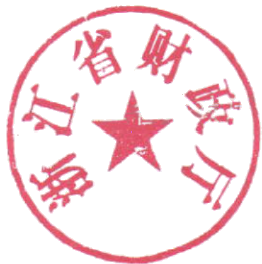 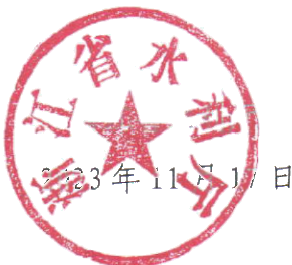 2.财政部关于进一步加大政府采购支持中小企业力度的通知3.有关名词解释浙江省发展和改革委员会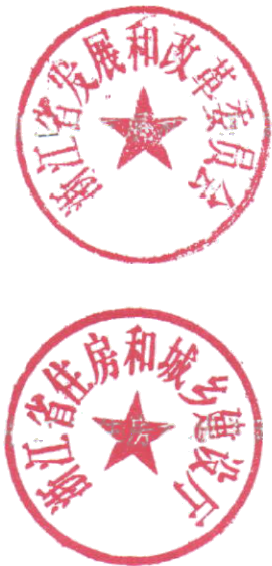 浙江省住房和城乡建设厅浙江省交通运输厅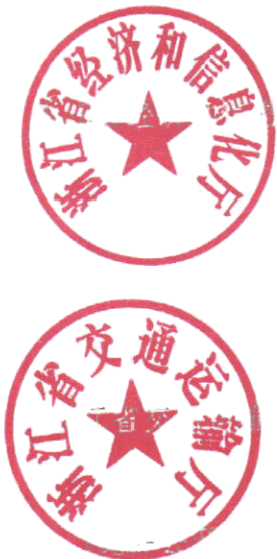 (此件公开发布)附件1财     政     部文件工业和信息化部财库〔2020〕46 号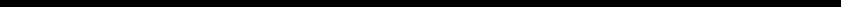 财政部工业和信息化部关于印发《政府采购促进中小企业发展管理办法》的通知各中央预算单位办公厅(室),各省、自治区、直辖市、计划单列 市财政厅(局)、工业和信息化主管部门，新疆生产建设兵团财政局、工业和信息化主管部门：为贯彻落实《关于促进中小企业健康发展的指导意见》,发挥 政府采购政策功能，促进中小企业发展，根据《中华人民共和国 政府采购法》、《中华人民共和国中小企业促进法》等法律法规， 财政部、工业和信息化部制定了《政府采购促进中小企业发展管理办法》。现印发给你们，请遵照执行。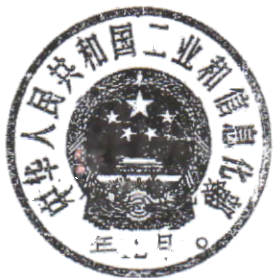 附件：政府采购促进中小企业发展管理办法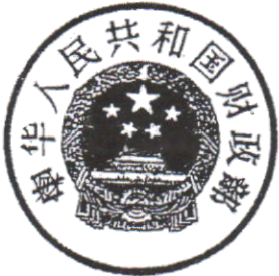 附件政府采购促进中小企业发展管理办法第一条 为了发挥政府采购的政策功能，促进中小企业 健康发展，根据《中华人民共和国政府采购法》、《中华人民共和国中小企业促进法》等有关法律法规，制定本办法。第二条  本办法所称中小企业，是指在中华人民共和国 境内依法设立，依据国务院批准的中小企业划分标准确定的 中型企业、小型企业和微型企业，但与大企业的负责人为同一人，或者与大企业存在直接控股、管理关系的除外。符合中小企业划分标准的个体工商户，在政府采购活动中视同中小企业。第三条  采购人在政府采购活动中应当通过加强采购 需求管理，落实预留采购份额、价格评审优惠、优先采购等 措施，提高中小企业在政府采购中的份额，支持中小企业发展。第四条 在政府采购活动中，供应商提供的货物、工程 或者服务符合下列情形的，享受本办法规定的中小企业扶持政策：(一)在货物采购项目中，货物由中小企业制造，即货物由中小企业生产且使用该中小企业商号或者注册商标；(二)在工程采购项目中，工程由中小企业承建，即工程施工单位为中小企业；(三)在服务采购项目中，服务由中小企业承接，即提供服务的人员为中小企业依照《中华人民共和国劳动合同法》订立劳动合同的从业人员。在货物采购项目中，供应商提供的货物既有中小企业制 造货物，也有大型企业制造货物的，不享受本办法规定的中小企业扶持政策。以联合体形式参加政府采购活动，联合体各方均为中小 企业的，联合体视同中小企业。其中，联合体各方均为小微企业的，联合体视同小微企业。第五条  采购人在政府采购活动中应当合理确定采购 项目的采购需求，不得以企业注册资本、资产总额、营业收 入、从业人员、利润、纳税额等规模条件和财务指标作为供 应商的资格要求或者评审因素，不得在企业股权结构、经营年限等方面对中小企业实行差别待遇或者歧视待遇。第六条  主管预算单位应当组织评估本部门及所属单 位政府采购项目，统筹制定面向中小企业预留采购份额的具 体方案，对适宜由中小企业提供的采购项目和采购包，预留 采购份额专门面向中小企业采购，并在政府采购预算中单独列示。符合下列情形之一的，可不专门面向中小企业预留采购份额：(一)法律法规和国家有关政策明确规定优先或者应当面向事业单位、社会组织等非企业主体采购的；(二)因确需使用不可替代的专利、专有技术，基础设 施限制，或者提供特定公共服务等原因，只能从中小企业之外的供应商处采购的；(三)按照本办法规定预留采购份额无法确保充分供应、充分竞争，或者存在可能影响政府采购目标实现的情形；(四)框架协议采购项目；(五)省级以上人民政府财政部门规定的其他情形。除上述情形外，其他均为适宜由中小企业提供的情形。第七条  采购限额标准以上，200 万元以下的货物和服 务采购项目、400万元以下的工程采购项目，适宜由中小企业提供的，采购人应当专门面向中小企业采购。第八条  超过200万元的货物和服务采购项目、超过 400万元的工程采购项目中适宜由中小企业提供的，预留该 部分采购项目预算总额的30%以上专门面向中小企业采购， 其中预留给小微企业的比例不低于60%。预留份额通过下列措施进行：(一)将采购项目整体或者设置采购包专门面向中小企业采购；(二)要求供应商以联合体形式参加采购活动，且联合体中中小企业承担的部分达到一定比例；(三)要求获得采购合同的供应商将采购项目中的一定比例分包给一家或者多家中小企业。组成联合体或者接受分包合同的中小企业与联合体内其他企业、分包企业之间不得存在直接控股、管理关系。第九条  对于经主管预算单位统筹后未预留份额专门 面向中小企业采购的采购项目，以及预留份额项目中的非预 留部分采购包，采购人、采购代理机构应当对符合本办法规定的小微企业报价给予6%—10%(工程项目为3%—5%)的扣除，用扣除后的价格参加评审。适用招标投标法的政府采购 工程建设项目，采用综合评估法但未采用低价优先法计算价 格分的，评标时应当在采用原报价进行评分的基础上增加其价格得分的3%—5%作为其价格分。接受大中型企业与小微企业组成联合体或者允许大中 型企业向一家或者多家小微企业分包的采购项目，对于联合 协议或者分包意向协议约定小微企业的合同份额占到合同 总金额30%以上的，采购人、采购代理机构应当对联合体或 者大中型企业的报价给予2%-3%(工程项目为1%—2%)的扣 除，用扣除后的价格参加评审。适用招标投标法的政府采购 工程建设项目，采用综合评估法但未采用低价优先法计算价 格分的，评标时应当在采用原报价进行评分的基础上增加其 价格得分的1%—2%作为其价格分。组成联合体或者接受分包 的小微企业与联合体内其他企业、分包企业之间存在直接控股、管理关系的，不享受价格扣除优惠政策。价格扣除比例或者价格分加分比例对小型企业和微型 企业同等对待，不作区分。具体采购项目的价格扣除比例或 者价格分加分比例，由采购人根据采购标的相关行业平均利润率、市场竞争状况等，在本办法规定的幅度内确定。第十条  采购人应当严格按照本办法规定和主管预算 单位制定的预留采购份额具体方案开展采购活动。预留份额 的采购项目或者采购包，通过发布公告方式邀请供应商后， 符合资格条件的中小企业数量不足3家的，应当中止采购活动，视同未预留份额的采购项目或者采购包，按照本办法第九条有关规定重新组织采购活动。第十一条  中小企业参加政府采购活动，应当出具本办 法规定的《中小企业声明函》(附1),否则不得享受相关中 小企业扶持政策。任何单位和个人不得要求供应商提供《中小企业声明函》之外的中小企业身份证明文件。第十二条  采购项目涉及中小企业采购的，采购文件应当明确以下内容：(一)预留份额的采购项目或者采购包，明确该项目或 相关采购包专门面向中小企业采购，以及相关标的及预算金额；(二)要求以联合体形式参加或者合同分包的，明确联 合协议或者分包意向协议中中小企业合同金额应当达到的比例，并作为供应商资格条件；(三)非预留份额的采购项目或者采购包，明确有关价格扣除比例或者价格分加分比例；(四)规定依据本办法规定享受扶持政策获得政府采购 合同的，小微企业不得将合同分包给大中型企业，中型企业不得将合同分包给大型企业；(五)采购人认为具备相关条件的，明确对中小企业在资金支付期限、预付款比例等方面的优惠措施；(六)明确采购标的对应的中小企业划分标准所属行业；(七)法律法规和省级以上人民政府财政部门规定的其他事项。第十三条  中标、成交供应商享受本办法规定的中小企业扶持政策的，采购人、采购代理机构应当随中标、成交结果公开中标、成交供应商的《中小企业声明函》。适用招标投标法的政府采购工程建设项目，应当在公示中标候选人时公开中标候选人的《中小企业声明函》。第十四条  对于通过预留采购项目、预留专门采购包、 要求以联合体形式参加或者合同分包等措施签订的采购合 同，应当明确标注本合同为中小企业预留合同。其中，要求 以联合体形式参加采购活动或者合同分包的，应当将联合协议或者分包意向协议作为采购合同的组成部分，第十五条  鼓励各地区、各部门在采购活动中允许中小 企业引入信用担保手段，为中小企业在投标(响应)保证、 履约保证等方面提供专业化服务。鼓励中小企业依法合规通过政府采购合同融资。第十六条  政府采购监督检查、投诉处理及政府采购行 政处罚中对中小企业的认定，由货物制造商或者工程、服务 供应商注册登记所在地的县级以上人民政府中小企业主管部门负责。中小企业主管部门应当在收到财政部门或者有关招标 投标行政监督部门关于协助开展中小企业认定函后10个工作日内做出书面答复。第十七条  各地区、各部门应当对涉及中小企业采购的预算项目实施全过程绩效管理，合理设置绩效目标和指标，落实扶持中小企业有关政策要求，定期开展绩效监控和评价，强化绩效评价结果应用。第十八条  主管预算单位应当自2022年起向同级财政 部门报告本部门上一年度面向中小企业预留份额和采购的 具体情况，并在中国政府采购网公开预留项目执行情况(附2)。未达到本办法规定的预留份额比例的，应当作出说明。第十九条  采购人未按本办法规定为中小企业预留采 购份额，采购人、采购代理机构未按照本办法规定要求实施 价格扣除或者价格分加分的，属于未按照规定执行政府采购 政策，依照《中华人民共和国政府采购法》等国家有关规定追究法律责任。第二十条  供应商按照本办法规定提供声明函内容不 实的，属于提供虚假材料谋取中标、成交，依照《中华人民共和国政府采购法》等国家有关规定追究相应责任。适用招标投标法的政府采购工程建设项目，投标人按照  本办法规定提供声明函内容不实的，属于弄虚作假骗取中标， 依照《中华人民共和国招标投标法》等国家有关规定追究相应责任。第二十一条  财政部门、中小企业主管部门及其工作人 员在履行职责中违反本办法规定及存在其他滥用职权、玩忽 职守、徇私舞弊等违法违纪行为的，依照《中华人民共和国 政府采购法》、《中华人民共和国公务员法》、《中华人民共和 国监察法》、《中华人民共和国政府采购法实施条例》等国家 有关规定追究相应责任；涉嫌犯罪的，依法移送有关国家机关处理。第二十二条  对外援助项目、国家相关资格或者资质管理制度另有规定的项目，不适用本办法。第二十三条  关于视同中小企业的其他主体的政府采购扶持政策，由财政部会同有关部门另行规定。第二十四条  省级财政部门可以会同中小企业主管部门根据本办法的规定制定具体实施办法。第二十五条  本办法自2021年1月1日起施行。《财政 部工业和信息化部关于印发〈政府采购促进中小企业发展暂行办法〉的通知》(财库(2011)181号)同时废止。附：1.中小企业声明函2.面向中小企业预留项目执行情况公告附 1中小企业声明函(货物)本公司(联合体)郑重声明，根据《政府采购促进中小 企业发展管理办法》(财库(2020)46号)的规定，本公司 		(联合体)参加  (单位名称)的 (项目名称)采购活动，提 供的货物全部由符合政策要求的中小企业制造。相关企业 	(含联合体中的中小企业、签订分包意向协议的中小企业)的具体情况如下：1.   (标的名称) ,属于(采购文件中明确的所属行业) 行业；制造商为 (企业名称),从业人员        人，营业收入为      万元，资产总额为     万元',属于  (中型企业、小型企业、微型企业)2.  (标的名称) ,属于(采购文件中明确的所属行业) 行业；制造商为  (企业名称), 从业人员      人，营业收入为      万元，资产总额为      万元，属于(中型企业、小型企业、微型企业)…  …  …以上企业，不属于大企业的分支机构，不存在控股股东 为大企业的情形，也不存在与大企业的负责人为同一人的情形。本企业对上述声明内容的真实性负责。如有虚假，将依法承担相应责任。企业名称(盖章):日 期 ：1从业人员、营业收入、资产总额填报上一年度数据，无上一年度数据的新成立企业可不填报。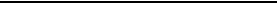 中小企业声明函(工程、服务)本公司(联合体)郑重声明，根据《政府采购促进中小 企业发展管理办法》(财库(2020)46号)的规定，本公司 (联合体)参加 (单位名称)的  (项目名称)采购活动，工 程的施工单位全部为符合政策要求的中小企业(或者：服务 全部由符合政策要求的中小企业承接)。相关企业(含联合 体中的中小企业、签订分包意向协议的中小企业)的具体情况如下：1.  (标的名称) ,属于(采购文件中明确的所属行业；	 承建(承接)企业为， (企业名称),从业人员     人，营业 收入为     万元，资产总额为    万元',属于.  (中型企业、小型企业、微型企业);2.  (标的名称) ,属于(采购文件中明确的所属行业); 承建(承接)企业为 .  (企业名称),从业人员     人，营业收入为      万元，资产总额为     万元，属于  (中型企业、  小型企业、微型企业)……以上企业，不属于大企业的分支机构，不存在控股股东 为大企业的情形，也不存在与大企业的负责人为同一人的情形。本企业对上述声明内容的真实性负责。如有虚假，将依法承担相应责任。企业名称(盖章):日 期 ：1从业人员、营业收入、资产总额填报上一年度数据，无上一年度数据的新成立企业可不填报。附 2(单位名称) ××年面向中小企业预留项目执行情况公告根据《政府采购促进中小企业发展管理办法》(财库 (2020)46号)要求，现对本部门(单位)××年面向中小企业预留项目执行情况公告如下：本部门(单位)××年预留项目面向中小企业采购共计××万元，其中，面向小微企业采购××万元，占××%。面向中小企业预留项目明细部门(单位)名称：日期 ：信息公开选项：主动公开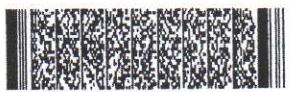 附件2财 政 部 文 件财库〔2022〕19 号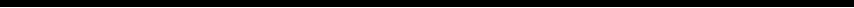 财政部关于进一步加大政府采购支持中小企业力度的通知各中央预算单位，各省、自治区、直辖市、计划单列市财政厅(局),新疆生产建设兵团财政局：为贯彻落实《国务院关于印发扎实稳住经济一揽子政策措施 的通知》(国发〔2022〕12号)有关要求，做好财政政策支持中小 企业纾困解难工作，助力经济平稳健康发展，现就加大政府采购支持中小企业力度有关事项通知如下：一、严格落实支持中小企业政府采购政策。各地区、各部门 要按照国务院的统一部署，认真落实《政府采购促进中小企业发展管理办法》(财库〔2020〕46号)的规定，规范资格条件设置，降低中小企业参与门槛，灵活采取项目整体预留、合理预留采购 包、要求大企业与中小企业组成联合体、要求大企业向中小企业 分包等形式，确保中小企业合同份额。要通过提高预付款比例、 引入信用担保、支持中小企业开展合同融资、免费提供电子采购 文件等方式，为中小企业参与采购活动提供便利。要严格按规定 及时支付采购资金，不得收取没有法律法规依据的保证金，有效减轻中小企业资金压力。二 、调整对小微企业的价格评审优惠幅度。货物服务采购项 目给予小微企业的价格扣除优惠，由财库〔2020〕46号文件规定  的6%—10%提高至10%—20%。大中型企业与小微企业组成联合体或 者大中型企业向小微企业分包的，评审优惠幅度由2%—3%提高至 4%—6%。政府采购工程的价格评审优惠按照财库〔2020〕46号文 件的规定执行。自本通知执行之日起发布采购公告或者发出采购邀请的货物服务采购项目，按照本通知规定的评审优惠幅度执行。三、提高政府采购工程面向中小企业预留份额。400万元以下 的工程采购项目适宜由中小企业提供的，采购人应当专门面向中 小企业采购。超过400万元的工程采购项目中适宜由中小企业提供 的，在坚持公开公正、公平竞争原则和统一质量标准的前提下， 2022年下半年面向中小企业的预留份额由30%以上阶段性提高至 40%以上。发展改革委会同相关工程招投标行政监督部门完善工程 招投标领域落实政府采购支持中小企业政策相关措施。省级财政部门要积极协调发展改革、工业和信息化、住房和城乡建设、交—23—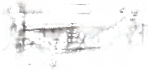 通、水利、商务、铁路、民航等部门调整完善工程招投标领域有 关标准文本、评标制度等规定和做法，并于2022年6月30日前将落实情况汇总报财政部。四、认真做好组织实施。各地区、各部门应当加强组织领导， 明确工作责任，细化执行要求，强化监督检查，确保国务院部署落实到位，对通知执行中出现的问题要及时向财政部报告。本通知自2022年7月1日起执行。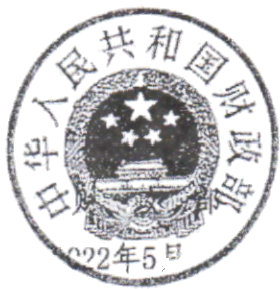 信息公开选项：主动公开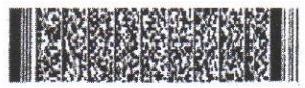 —25 —附件3有关名词解释1.财政性资金，是指纳入预算管理的资金。以财政性资金作 为还款来源的借贷资金，视同财政性资金。国家机关、事业单位 和团体组织的采购项目既使用财政性资金又使用非财政性资金 的，使用财政性资金采购的部分，执行政府采购中小企业预留份 额政策；财政性资金与非财政性资金无法分割采购的，统一执行政府采购中小企业预留份额政策。2.政府采购工程以及与工程建设有关的货物、服务：工程是指建设工程，包括建筑物和构筑物的新建、改建、扩建及其相 关的装修、拆除、修缮等；与工程建设有关的货物，是指构成工 程不可分割的组成部分，且为实现工程基本功能所必需的设备、 材料等；所称与工程建设有关的服务，是指为完成工程所需的勘察、设计、监理等服务。3.政府采购限额标准：省、自治区、直辖市人民政府或者其 授权的机构根据实际情况，可以确定分别适用于本行政区域省级、 设区的市级、县级的集中采购目录和采购限额标准。目前执行的 《浙江省政府集中采购目录及标准(2023年版)》规定，工程类项目采购限额标准为：省级、杭州市本级(不含市辖区)及宁波市本级(不含市辖区)100 万元，市级(杭州市本级、宁波市本级除外)80万元，县级60万元。4.中小企业划分标准：中小企业划分为中型、小型、微型三 种类型，具体标准根据企业从业人员、营业收入、资产总额等指 标，结合行业特点制定。目前执行的《工业和信息化部国家统计 局  国家发展和改革委员会财政部关于印发中小企业划型标准 规定的通知》(工信部联企业〔2011〕300号)规定，以建筑业为 例，营业收入80000万元以下或资产总额80000万元以下的为中 小微型企业。其中，营业收入6000万元及以上，且资产总额5000 万元及以上的为中型企业；营业收入300万元及以上，且资产总 额300万元及以上的为小型企业；营业收入300万元以下或资产总额300万元以下的为微型企业。5.政府采购工程的采购方式：政府采购工程，除依法必须进 行招标的项目外，应当按照政府采购法律法规规定采用竞争性磋商、竞争性谈判或者单一来源采购方式进行采购。6.联合体：两个以上法人或者其他组织可以组成一个联合体， 以一个投标人的身份共同投标。联合体各方均应当具备承担招标 项目的相应能力；国家有关规定或者招标文件对投标人资格条件 有规定的，联合体各方均应当具备规定的相应资格条件。由同一 专业的单位组成的联合体，按照资质等级较低的单位确定资质等级。联合体各方应当签订共同投标协议，明确约定各方拟承担的工作和责任，并将共同投标协议连同投标文件一并提交招标人。 联合体中标的，联合体各方应当共同与招标人签订合同，就中标项目向招标人承担连带责任。7.合同分包：投标人根据招标文件载明的项目实际情况，拟 在中标后将中标项目的部分非主体、非关键性工作进行分包的，应当在投标文件中载明。8.可不专门面向中小企业预留份额的情形：法律法规和国家 有关政策明确规定优先或者应当面向事业单位、社会组织等非企 业主体采购的；因确需使用不可替代的专利、专有技术，基础设 施限制，或者提供特定公共服务等原因，只能从中小企业之外的 供应商处采购的；按照规定预留采购份额无法确保充分供应、充 分竞争，或者存在可能影响政府采购目标实现的情形；框架协议 采购项目；省级以上人民政府财政部门规定的其他情形。除上述情形外，其他均为适宜由中小企业提供的情形。序号项目名称预留选项面向中小企业采购金额合同链接(填写集中采 购目录以内或 者采购限额标 准以上的采购 项目)(填写“采购项  目整体预留”、(精确到万元)(填写合同  在中国政府  采购网公开  的网址，合同(填写集中采 购目录以内或 者采购限额标 准以上的采购 项目)	“设置专门采购 包”、“要求以联合体形式参  加”或者“要求 合同分包”,朕  	“采购项目全部 预留”外，还应 当填写预留给中 小企业的比例)(精确到万元)(填写合同  在中国政府  采购网公开  的网址，合同(填写集中采 购目录以内或 者采购限额标 准以上的采购 项目)	“设置专门采购 包”、“要求以联合体形式参  加”或者“要求 合同分包”,朕  	“采购项目全部 预留”外，还应 当填写预留给中 小企业的比例)(精确到万元)中应当包含 有关联合体 协议或者分 包意向协议)(填写集中采 购目录以内或 者采购限额标 准以上的采购 项目)	“设置专门采购 包”、“要求以联合体形式参  加”或者“要求 合同分包”,朕  	“采购项目全部 预留”外，还应 当填写预留给中 小企业的比例)(精确到万元)·        ……………         … ·…             … ·抄送：军委后勤保障部采购管理局，中共中央直属机关采购中心，公 安部警用装备采购中心、中国人民银行集中采购中心、海关总 署物资装备采购中心、国家税务总局集中采购中心、中央国家 机关政府采购中心，全国人大机关采购中心，财政部各地监管局。抄送：军委后勤保障部采购管理局，中共中央直属机关采购中心，公 安部警用装备采购中心、中国人民银行集中采购中心、海关总 署物资装备采购中心、国家税务总局集中采购中心、中央国家 机关政府采购中心，全国人大机关采购中心，财政部各地监管局。财政部办公厅2020年12月23日印发抄送：中央军委后勤保障部，各省、自治区、直辖市、计划单列市发 展改革、工业和信息化、住房和城乡建设、交通、水利、商务、 铁路、民航主管部门，财政部各地监管局，中共中央直属机关 采购中心，中央国家机关政府采购中心，全国人大机关采购中 心，税务总局集中采购中心，海关总署物资装备采购中心，人民银行集中采购中心，公安部警用装备采购中心。抄送：中央军委后勤保障部，各省、自治区、直辖市、计划单列市发 展改革、工业和信息化、住房和城乡建设、交通、水利、商务、 铁路、民航主管部门，财政部各地监管局，中共中央直属机关 采购中心，中央国家机关政府采购中心，全国人大机关采购中 心，税务总局集中采购中心，海关总署物资装备采购中心，人民银行集中采购中心，公安部警用装备采购中心。财政部办公厅2022年6月1日印发浙江省财政厅办公室2023年11月20日印发